Gordon murray automotive T.33 coupesold out from launch100 customers from around the world have paid deposits to secure their allocation of the exclusive T.33 Supercar CoupeFollowing on from GMA’s halo T.50 Supercar, the all-new T.33 Supercar firmly establishes the GMA brand as the world’s premier Supercar manufacturerDevelopment of the T.33 – including full federal homologation – is well underway with plans on schedule to build first customer cars in 2024Built on a newly developed carbon and aluminium super-lightweight architecture, the T.33 is designed, engineered, and developed to be the world’s most accomplished all-round two-seater V12 Supercar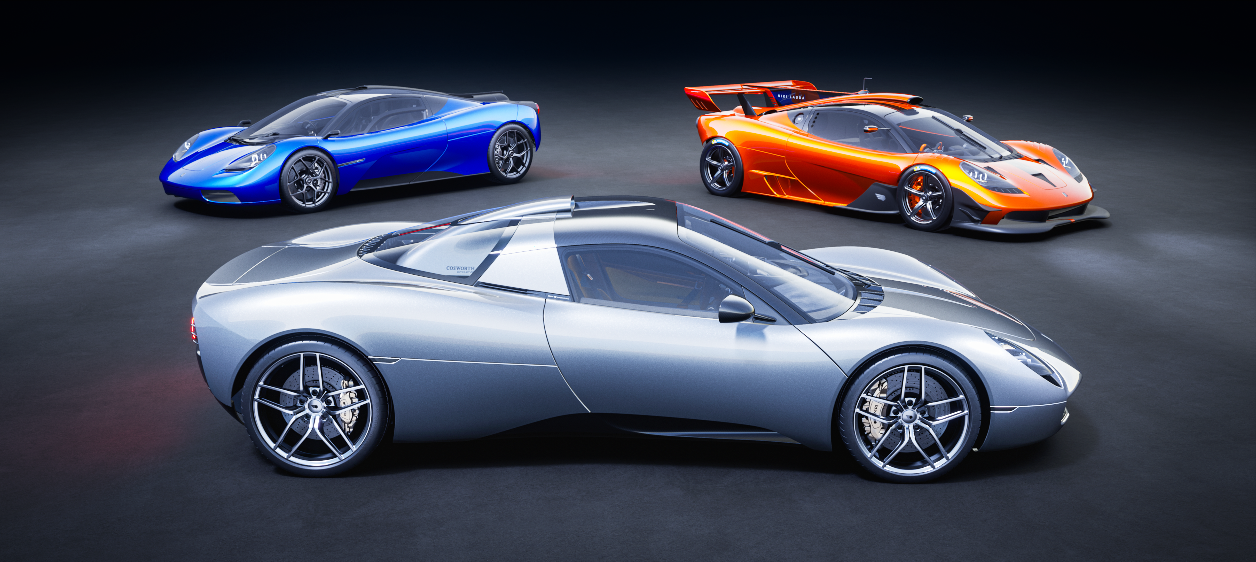 Gordon Murray Automotive has announced that it has sold all of its T.33 coupe supercars, each costing £1.37m before local taxes. Customers from around the globe have secured their allocation of the exclusive 100-unit production run. With a target weight of just 1100kg, the beautifully proportioned, aerodynamically efficient, timeless design of the T.33 supercar will offer the ultimate blend of performance, comfort, on-road driving experience and everyday usability.Professor Gordon Murray: “The entire GMA team is thrilled that all 100 T.33’s have found a home so quicky after the global launch, just over a week ago, and we look forward to welcoming our new owners to the GMA family.”Each T.33 owner will receive a bespoke and personalised service throughout their GMA journey.Professor Gordon Murray: “I am extremely proud of our team who have relentlessly applied our core principles to deliver this amazing motor car.”-Ends-EDITORS NOTES About Gordon Murray Automotive
Gordon Murray Automotive creates exclusive low volume sports cars – the T.50 supercar will be the brand’s first model with customer cars built from January 2022. The company is a sister company to Gordon Murray Design and was first announced in November 2017 during an exhibition, named ‘One Formula’, which celebrated Murray’s 50 years of car design.All current and future GMA cars will adhere to the seven key principles of the brand: Driving perfection The ambition and intent to deliver the very best driving experience.Exclusivity GMA will never produce more than 100 of any one model or variant.Lightweight At GMA lightweight design is much more than just an engineering goal, it is a state of mind. This approach delivers supercars with unmatched levels of efficiency and vehicle dynamics. Premium GMA is a car company like no other. We produce hand-built British cars to the highest possible standards. It is where engineering innovation meets premium quality.Engineering art Every single component is a bespoke design and a piece of engineering art, all adhering to the beauty of simplicity.A return to beauty Our cars will always be timeless, balanced and perfectly proportioned – every part of our car has a purpose.A personalised customer journey With only 100 examples of each model of each variant, when you join the GMA family, you are joining an unrivalled and unique experience. While other manufacturers can offer you a paddock club ticket, we provide an access all areas pit pass.About Professor Gordon Murray CBEHaving spent 20 years as Technical Director in two Formula One teams from 1969-1990 Gordon Murray has a wealth of technical, design and engineering experience. At Brabham he was instrumental in two world championship wins (1981 and 1983) before three consecutive championship wins with McLaren Racing (1988, 1989 and 1990). In 1990 – after 50 Grand Prix wins – Gordon moved away from Formula One to concentrate on establishing a new company for the group, McLaren Cars Limited.His first project there, the F1 road car, is still regarded as one of the world’s best-engineered cars. A racing version won two world sports car championships and the Le Mans 24-hour race in 1995. McLaren Cars then completed several other successful projects culminating in the Mercedes-Benz SLR McLaren.Gordon left McLaren in 2005 to set up Gordon Murray Design Ltd (in 2007), of which he is Chairman. The innovative British company is a world leader in automotive design, and reverses the current industry trend for sub-contracting by having a complete in-house capability for design, prototyping, and development.In 2017, Gordon Murray Design celebrated the company’s 10-year anniversary along with that of the iStream® manufacturing process at a special event, named ‘One Formula’. Gordon also marked the 25th production anniversary of the McLaren F1 road car, and his 50th year of design and engineering.In May 2019, Professor Murray was made a Commander of the British Empire (CBE) by the Duke of Cambridge, Prince William, in recognition of his contributions to the motorsport and automotive sectors over the past 50 years.